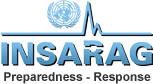 INFORMATION SOURCESWeb sites:Local newspapers:Government radio: